К сожалению, современные дети все меньше читают. Поэтому эту любовь к книгам просто необходимо прививать с раннего возраста. И делать это должны не только учителя, но и родители. Как превратить чтение в удовольствие.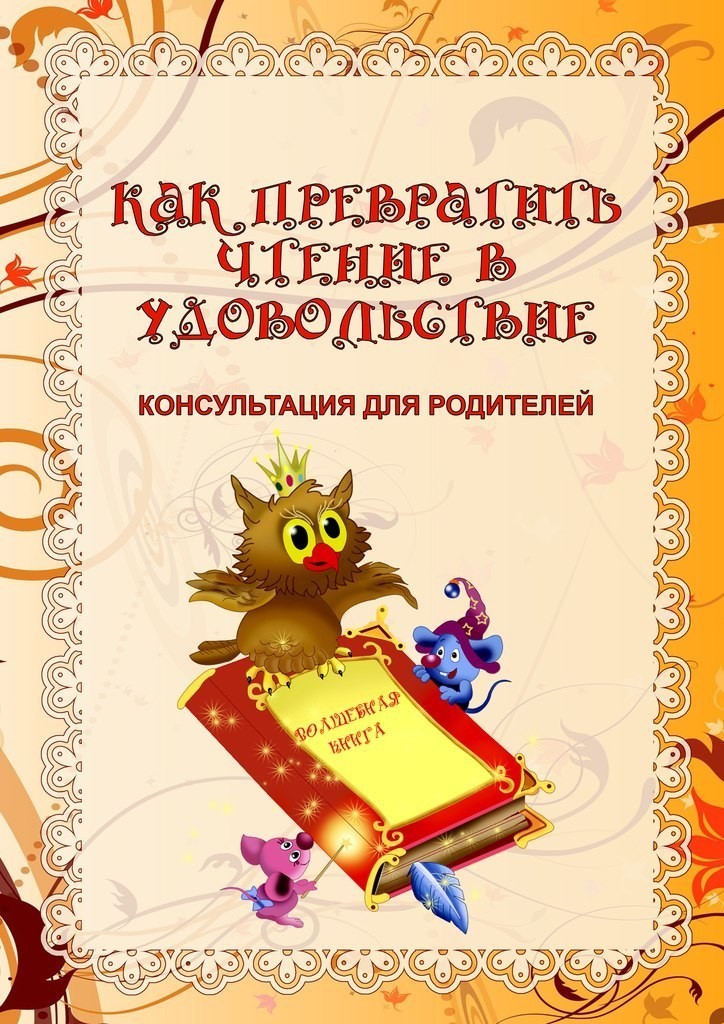 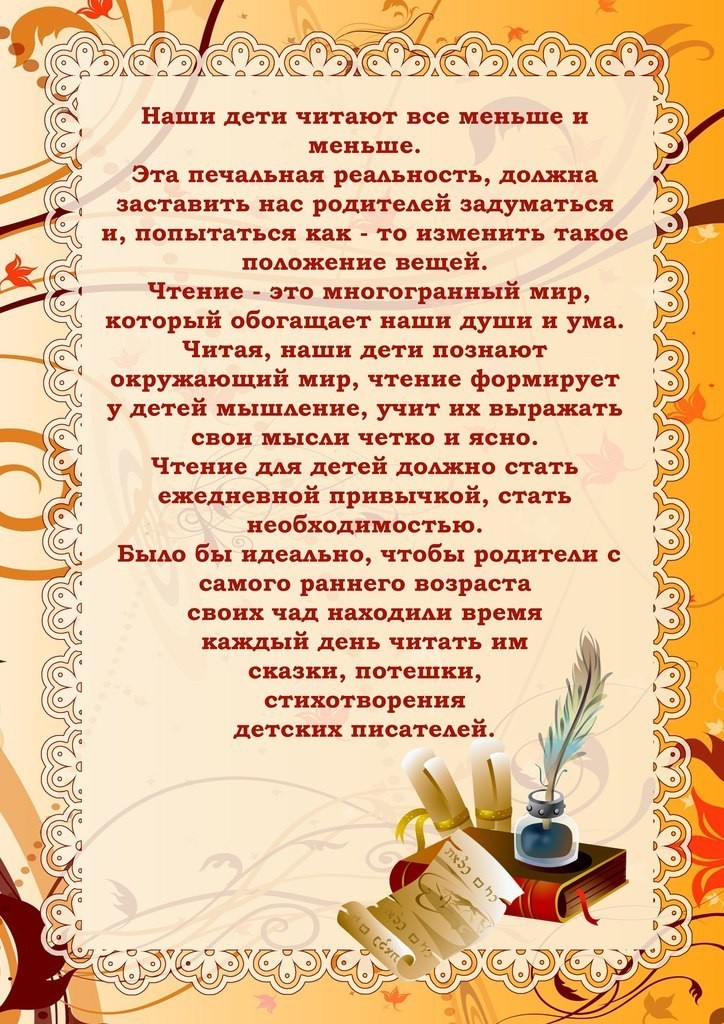 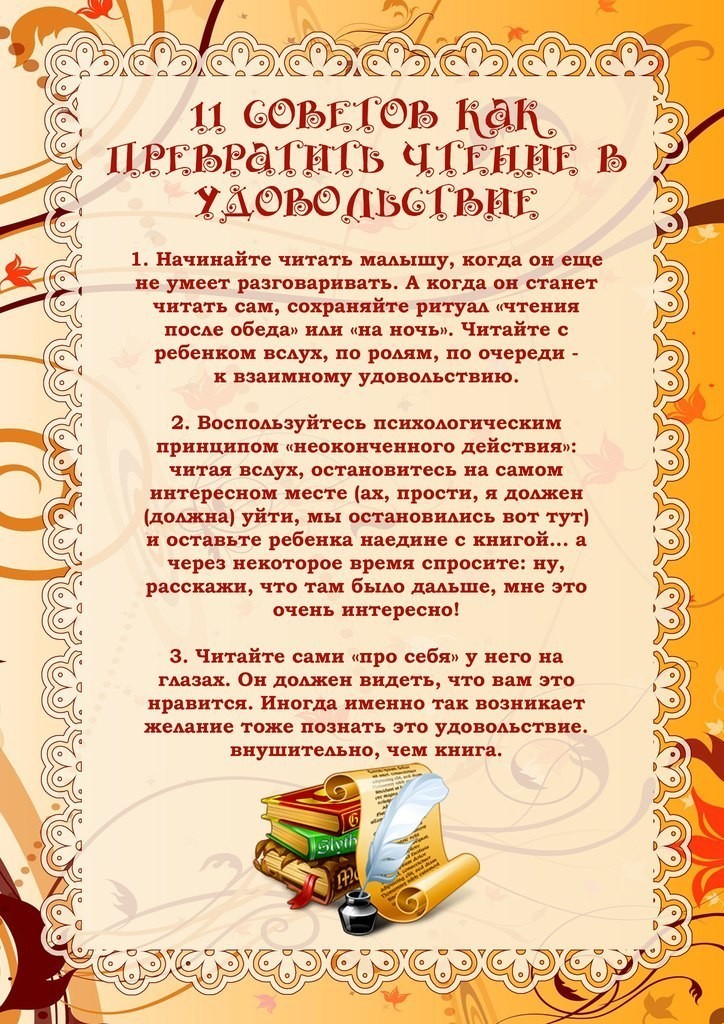 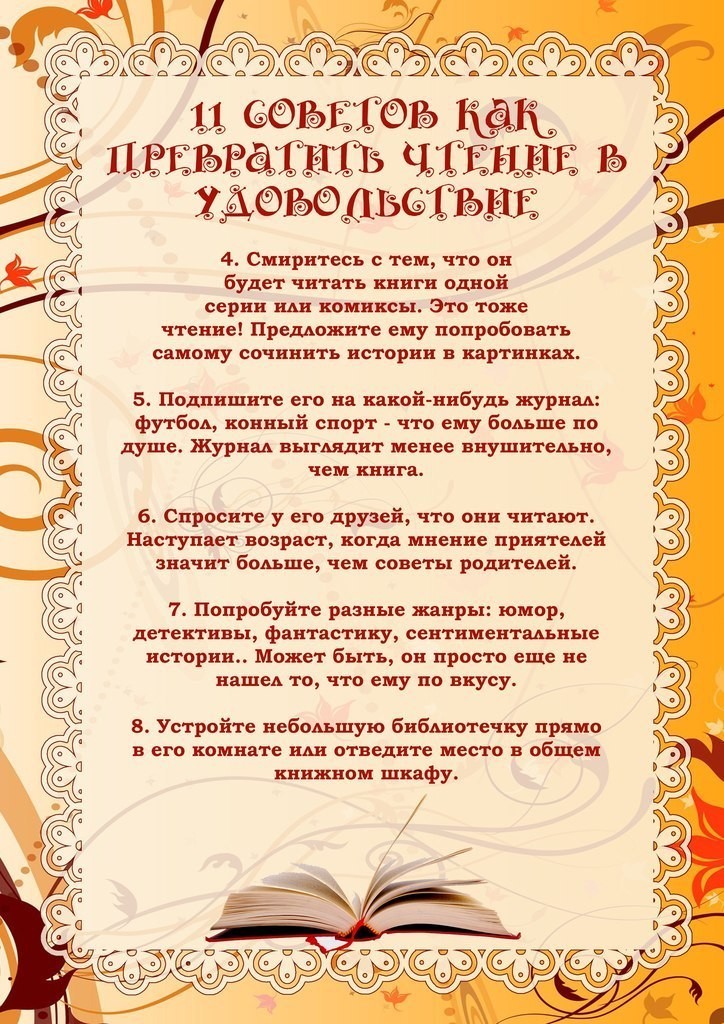 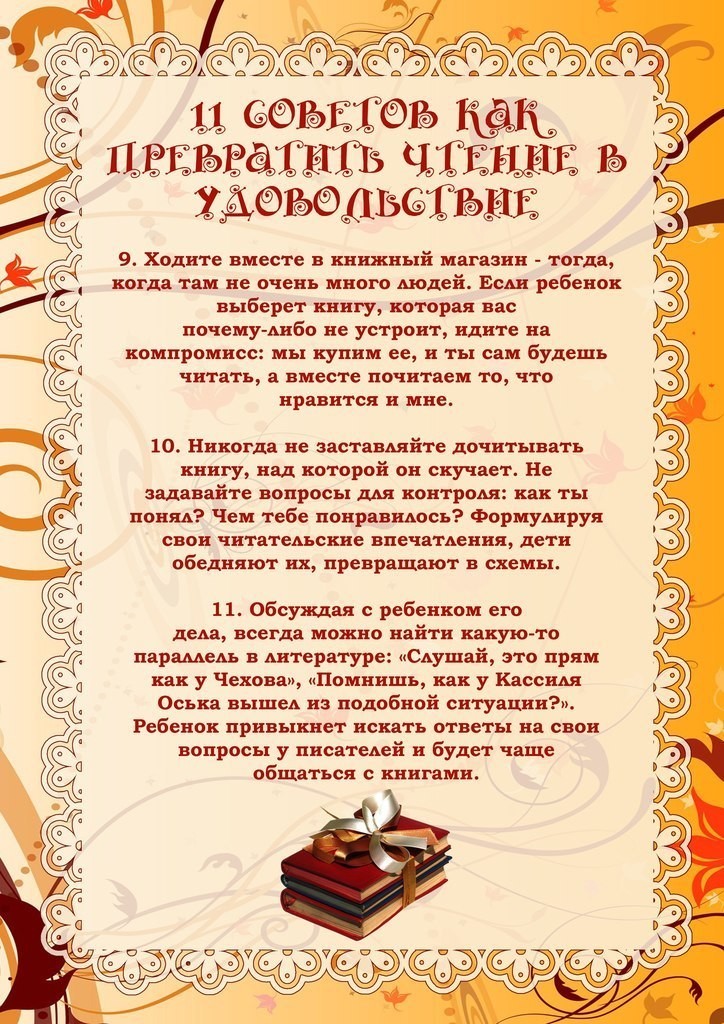 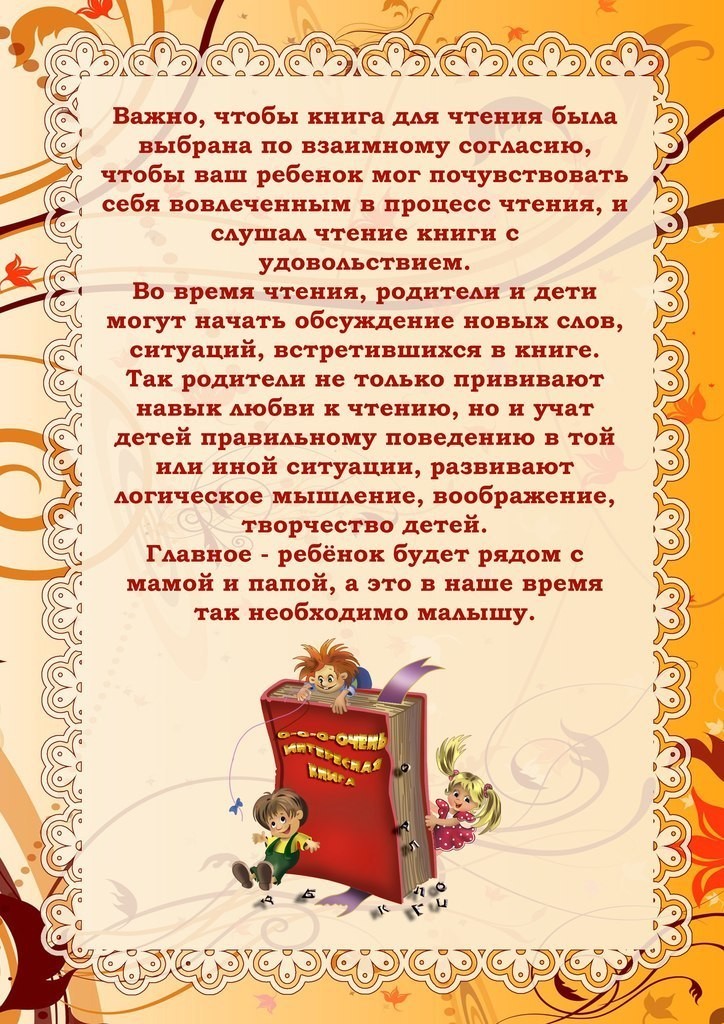 